                                               Муниципальное казённое общеобразовательное учреждение                                            «Ленинаульская средняя общеобразовательная школа №2                                                                                                                                                                                                                                                                                                           имени Героя Российской Федерации Юрия Салимханова»ВНЕКЛАССНОЕ      МЕРОПРИЯТИЕ ПО ЛИТЕРАТУРНОМУ ЧТЕНИЮ ДЛЯ 2 КЛАССОВ            «Путешествие по русскимнародным сказкам»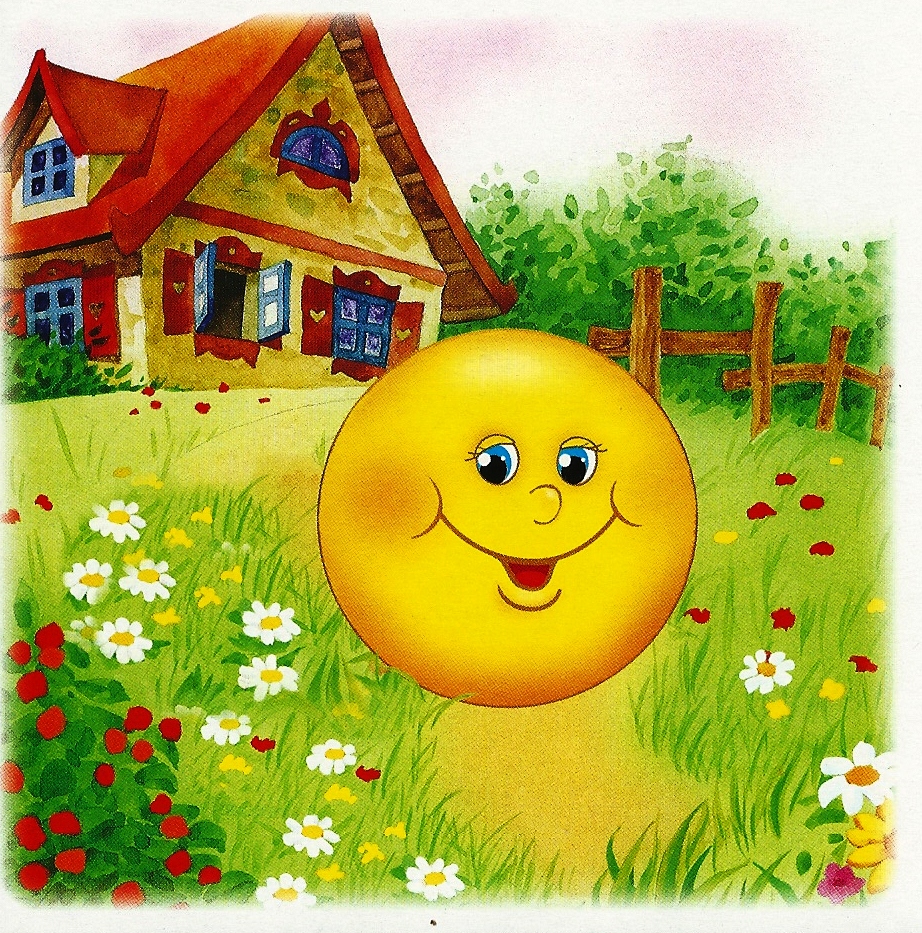                                                           Подготовила и провела                                 учитель начальных классов: Абдулатипова П.Х.                                                                     2018 годТема: «Путешествие по русским народным сказкам».Цели:Познакомить с понятием - устное народное творчество,   расширить знания о русских народных сказках, вспомнить   известные детям сказки и познакомить с неизвестными.Формировать и развивать познавательную активность, правильную речь, мышление, воображение, творческие способности.Воспитывать по средствам сказок любовь к прекрасному, гордость за свой народ и Родину.Оборудование: книги с русскими народными сказками,  медали-колобочки,  листы бумаги, цветные карандаши, ручки, пластилин. ХОД МЕРОПРИЯТИЯОрганизационный моментИграет сказочная музыка. Ребята 2 б класса  рассаживаются за столы, образуя две команды.Ведущий:Далеко – далеко за тридевятым царством, тридесятым государством, за дремучими лесами, непроходимыми болотами есть удивительная страна.Живут там, в мире и согласии сказки. Я там была, … но дойти до неё очень трудно. Надо быть внимательными, чудеса ждут вас на каждом шагу. Не спугните их.Тише, тише, ребятишки,Сказки любят тишину.Не пропустят шалунишекВ ту волшебную страну.Чудеса не любят шума.Тихо сядем на пенёк.Сказка чтоб не испугалась – Свои губки на замок.Пройдёмся и мы, ребята, по сказочным тропинкам волшебной страны.Сказка мудростью богата.Скажем сказке – приходи.Это присказка, ребята.                                              Сказка будет впереди.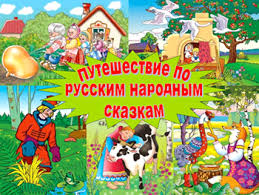 Но нам самим будет очень трудно. И один из героев русской народной сказки вызвался нам помочь. Угадайте, кто это?Не лежалось на окошке –Покатился по дорожке…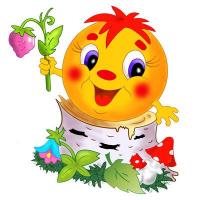           Конечно же, это Колобок! А вот и сам наш герой. Сегодня мы будем говорить о русских народных сказках. А чем они отличаются от других сказок? (Ответы детей).Сказки любят и взрослые и дети. Что же такое сказка?Сказка – это произведение, связанное с устным народным творчеством, с личной фантазией человека, идеей автора. Создавалась сказка с целью развлечения и воспитательной целью. Сказка учит доброте, честности, смелости, трудолюбию и другим положительным качествам. Любимыми героями сказок были и остаются на Руси: Иван царевич, Иван Дурак, Василиса Прекрасная, Василиса Премудрая и т.д. Злые герои - Баба-Яга, Кощей Бессмертный, Змей Горыныч.Сказки бывают разные: о животных, бытовые сказки, волшебные… Словом это волшебный мир, рассказывающий о том, что лучше быть добрым и честным. Читая, слушая, просматривая сказки, мы испытываем чувство грусти, радости… Сказка – это чудо! Вы согласны со мной?Русская народная сказка – это устное народное творчество  народа, не записывающего свои сочинения, а изустно передаваемого (из уст в уста) из поколения в поколение. Это словесность в жанрах не только сказки, но и пословицы, поговорки, загадки, частушки, песни и др.Основная частьВедущий:Ребята, Колобок предлагает, чтобы вы придумали названия своим командам. Сегодня в сказочной викторине принимают участие команды:1. “Знайки”Девиз: “Кто много читает, тот много знает”;2. “Почемучки”Девиз: “Где? Зачем? И почему? – тайну разгадаю.Книгу в руки я возьму – и ответ узнаю”             Колобок подготовил вам задания, которые вы должны будете выполнить, а оценивать ваши успехи по каждому заданию буду я.                                              1 ЗАДАНИЕВедущий:Колобок предлагает 1 задание. От каждой команды приглашаются два человека. Задание: за одну минуту нужно одному участнику успеть слепить колобка, а второму участнику прикрепить колобку глазки, носик и ротик. Молодцы!А теперь давайте хором вспомним и споём песенку Колобка:Я Колобок, Колобок,Я по коробу скребён,По сусеку метён, на сметане мешён,На масле печён,На окошке стужён.Я от дедушки ушёл,Я от бабушки ушёл.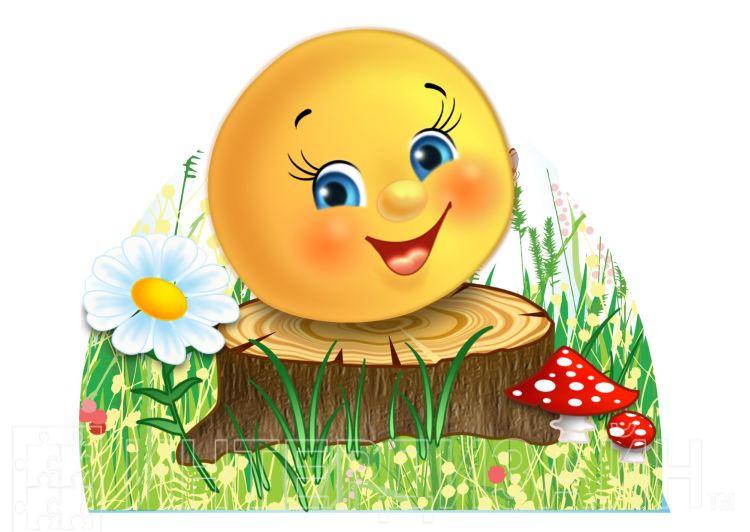                                                             2 ЗАДАНИЕКонкурс «Волшебный сундучок».
Ведущий. В Волшебном сундучке находятся предметы из разных сказок. Я буду вынимать предметы, а команды по очереди будут отгадывать из какой сказки данный предмет.
Азбука – «Золотой ключик или приключения Буратино»
Туфелька – «Золушка»
Монетка – «Муха-цокотуха»
Зеркало – «Сказка о мёртвой царевне и о семи богатырях»
Яйцо – «Курочка Ряба»
Яблоко – «Гуси-лебеди»Кувшин-«Лиса и журавль»Корыто-«Сказка о рыбаке и рыбке»Орехи-«Сказка о царе Салтане»     Мёд-«Винни Пух и его друзья».                                                                   3 ЗАДАНИЕВедущий:А теперь Колобку интересно, узнаете ли вы другие сказки и их героев (по три  загадки для каждой команды и одна загадка общая):А дорога – далека,    А корзина – нелегка,Сесть бы на пенёк,Съесть бы пирожок.(Маша и медведь).Ах ты, Петя – простота,Схлопотал немножко:Не послушался Кота Выглянул в окошко…(Петушок – золотой гребешок).По тропе, шагая бодро,  Сами воду тащат вёдра!..(По щучьему велению).Красна девица грустна:                              Ей не нравится весна,Ей на солнце тяжко!                                          Слёзы льёт бедняжка.(Снегурочка).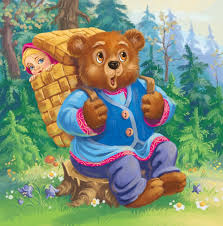 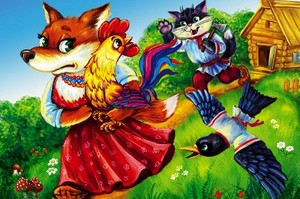 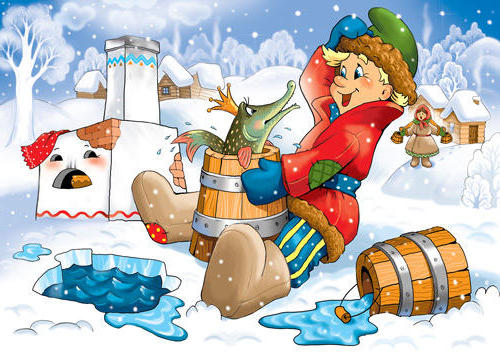 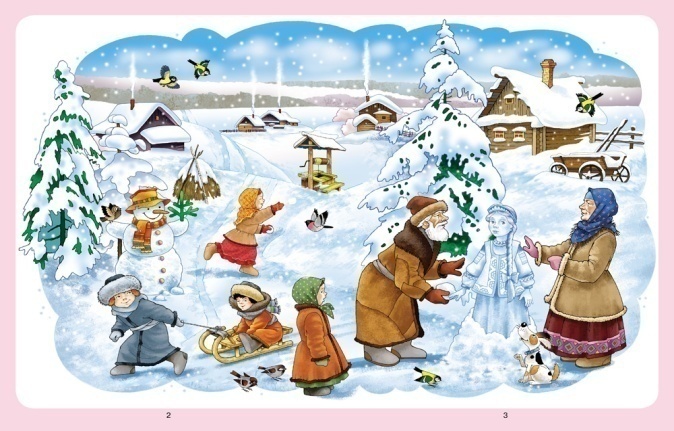 Нет ни речки, ни пруда –              Где воды напиться?Очень вкусная вода –В ямке от копытца!..(Сестрица Алёнушка  и братец Иванушка).Отворили дверь козлятаИ … пропали все куда – то!                                                                            (Волк и семеро козлят)Муха дом себе нашла.Муха добрая была:В доме том, в конце концовСтало множество жильцов!(Теремок).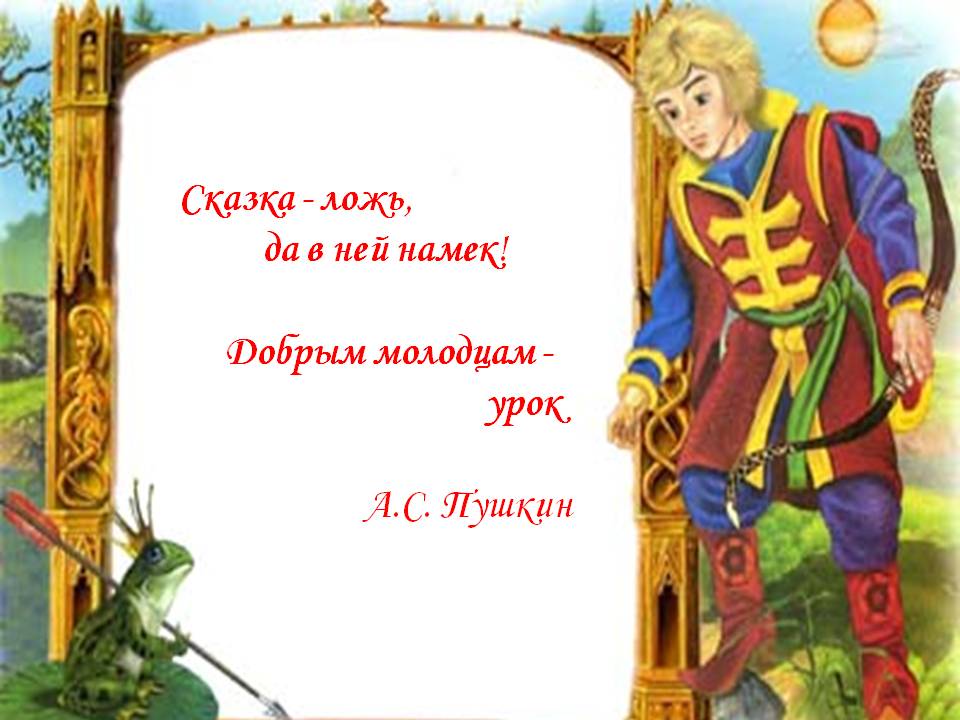 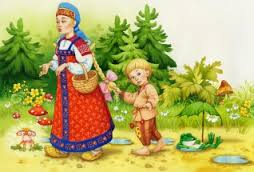 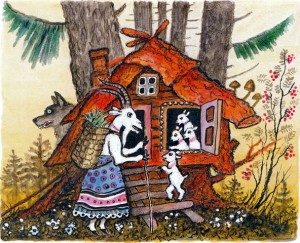 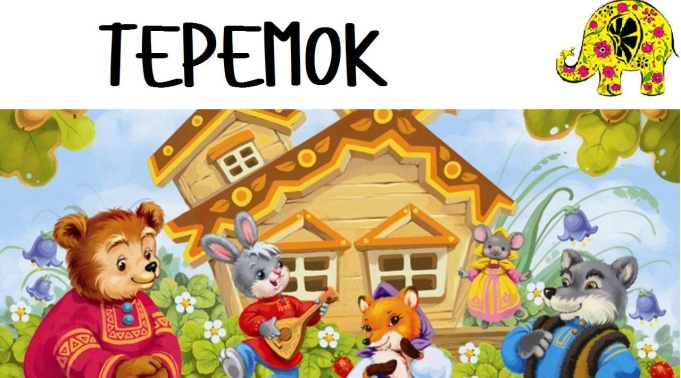                                     4  ЗАДАНИЕ                                                                                                                 1.Сказочный тест «Знаете ли вы?»1. Что Рукодельница уронила в колодец в сказке «Мороз Ивановичаа) Кольцо; в) ведерко;б) веретено; г) прялку.2. Кого позвал Петушок, когда нашел колосок?а) Курицу с цыплятами; в) Круть и Верть;б) Мурку и Бобика; г) хозяйку.3. Где жил Джинн тысячу лет?а) Во дворце; в) в бутылке;б) в лампе; г) за границей.4. Какой музыкальный инструмент был у Свинопаса?а) Котелок с бубенчиками; в) музыкальная шкатулка;б) флейта; г) шарманка.5. Какой цветок больше всего любил Чудовище?а) Тюльпан; в) колокольчик;б) ромашку; г) аленький цветочек.6. В кого превратилась Лягушка ночью?а) В Василису Прекрасную; в) в Елену Прекрасную;б) в Варвару Красу; г) в лебедя.2. «Сказочная одежда»1) Самый добрый и бесстрашный человек носил докторский бе лый халат, белую шапочку, на носу очки. (Доктор Айболит.)2) Какой персонаж ходит в красной (или голубой) шубе с белым воротником, носит валенки и шапку, а нос и щеки у него всегда красные? (Дед Мороз)3) Одет он был прелестно - в шелковый кафтан, только нельзя        сказать, какого цвета этот кафтан: он отливал то синим, то зеленым, то красным, смотря куда он повернется. (Оле-Лукойе.)4) Какой сказочный герой любил яркие краски и потому носил желтые канареечные брюки и оранжевую рубашку с зеленым галстуком? (Незнайка.)5) Кто был обладателем лягушачьей кожи? (Василиса Прекрасная.)6)Женщина, закутанная в тончайший белый тюль, который, казалось, был соткан из миллионов снежных звездочек. Женщина эта, необычайно прекрасная, была вся изо льда, из ослепительного, сверкающего льда! (Снежная королева.)3. «Сказочно-волшебная обувь»1) В одной стране для установления личности стали специаль ной меркой измерять ногу. Что эта за мерка и кого искали? (Хру стальная туфелька, «Золушка».)2) Сообразительное домашнее животное выводит в люди своего хозяина-простака. Какую обувь предпочитает носить этот зверь? (Сапоги, «Кот в сапогах».)3) Лихо мерили шагиДве огромные ноги.Сорок пятого размераПокупал он сапоги. (Дядя Степа.)4) Какой герой «имеет вместо валенок перчатки натянул себе на пятки»? (Человек рассеянный, «Нот какой рассеянный».)                                                                 5 ЗАДАНИЕВедущий:Но во всех русских народных сказках есть интересная особенность, угадайте, какая…Нужно составить слово из начальных букв рисунков. Верно «Жили – были…» А в чём особенность? (Ответы детей).Догадайтесь, какие сказки так начинаются?1 команда. «Жили – были мужик да баба. У них была дочка да сынок маленький…» (Гуси – лебеди). 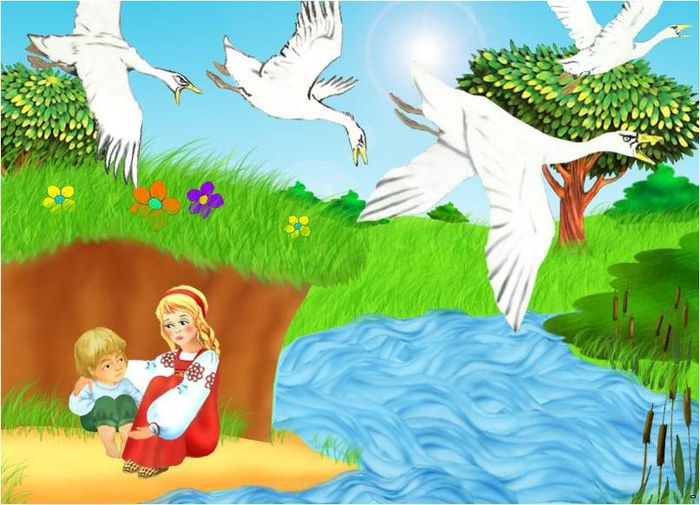 2 команда.«Жили – были старик со старухой. У старика была своя дочка, а у старухи своя…». (Морозко).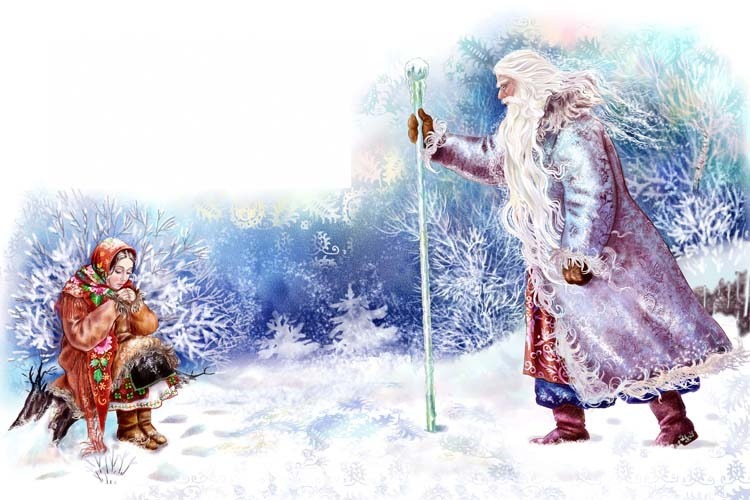 1и 2 команда.«Жил – был мужик. У этого мужика был кот…». (Кот и лиса). 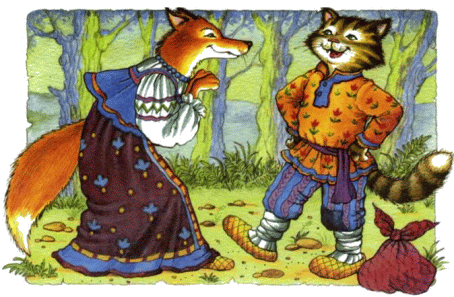                                                                        6 ЗАДАНИЕВедущий:Все прекрасно знают, что в сказках всегда добро побеждает зло. Но без отрицательных героев сказка была бы неинтересна. Назовите положительных и отрицательных героев сказок.(Ответы каждой группы).                                                                     7 ЗАДАНИЕВедущий:Очень часто в русских народных сказках главными героями являются звери, в которых народ видел людей: их хорошие и плохие поступки. Отгадайте этих героев:    1 команда.         Хитрая плутовка,                                            Рыжая головка,        Хвост пушистый – краса,        А зовут её…(Лиса).                                                                                                   2 команда.        Кто зимой холодной        Ходит злой, голодный?                (Волк).                  1 и 2 команда.            По снегу бежит –                                                          К лету шубку он меняет.          На снегу его не видно –           Волку и лисе обидно!             (Заяц).Ведущий:Все эти герои имеют очень близкое отношение к нашему Колобку. Какое?(Ответы детей).А кого не хватает?(Медведя). В каких ещё сказках встречаются эти герои?                                                                  8 ЗАДАНИЕВедущий:Очень часто именно сказки ярко и красочно изображали внешность и поведение этих животных. А вы сможете изобразить этих животных?(По одному участнику от каждой команды выходят и изображают животных, используя мимику и жесты).                                                                   9  ЗАДАНИЕВедущий:А теперь Колобку интересно, запомнили ли вы сказки и героев, о которых мы сегодня говорили. Нужно догадаться, какой из сказочных героев зашифрован и вписать буквы, обозначающие гласные звуки. Задание даётся по командам: К*Л*Б*К, *Л*Н*ШК*, Б*Б* - *Г*. Колобок, Алёнушка, Баба – Яга,Айболит.Итог мероприятияВедущий:А сейчас, ребята, мы покидаем волшебную страну, но не прощаемся с ней.Великий русский сказочник Александр Сергеевич Пушкин сказал: «Сказка – ложь, да в ней намёк – добрым молодцам урок!» как вы понимаете эти слова? (Ответы детей).Наш помощник Колобок остался в сказке, но он оставил кучу своих друзей – маленьких «Колобочков-медалей», которые прикатились к вам за столы. Дорисуйте лицо ваших Колобков так, чтобы оно передало ваше настроение. Если вам понравилось наше путешествие, то колобок должен улыбаться, а если нет – то грустить.(Дети дорисовывают Колобков).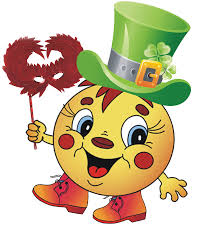                      Спасибо!К * Л * Б * К* Л * Н * Ш К ** й*о*и*Б * Б * - * Г *